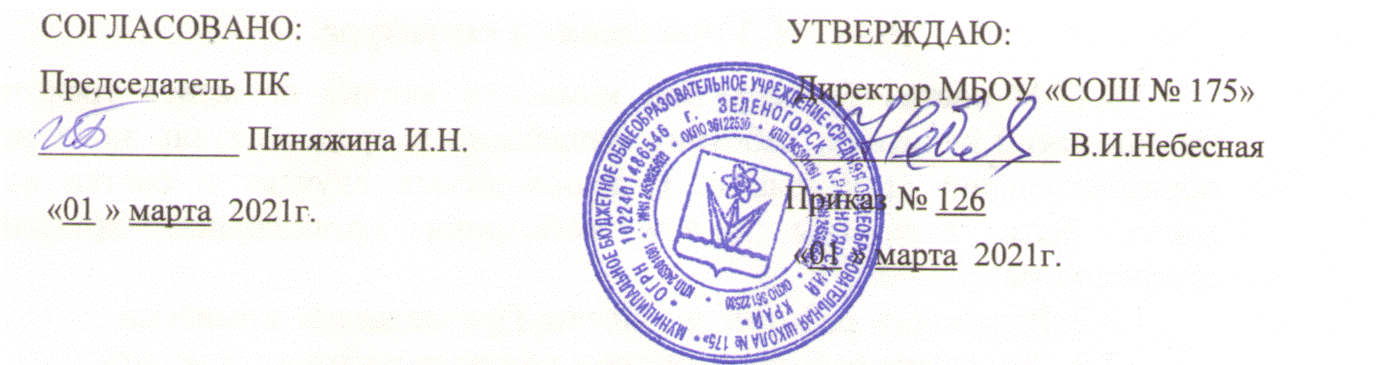 ПОЛОЖЕНИЕО БРАКЕРАЖНОЙ КОМИССИИ В ШКОЛЕ1. Общие положения.Настоящее Положение разработано в целях усиления контроля за качеством питания в школе. Бракеражная комиссия создается приказом директора школы.Целью  комиссии  является  осуществление  контроля  за  правильной организацией питания  обучающихся  и  воспитанников,  качеством доставляемых  продуктов  питания  и  соблюдением  санитарно-гигиенических требований при приготовлении и раздаче пищи. Бракеражная комиссия в своей деятельности руководствуется Федеральным законом № 273-ФЗ от 29.12.2012 «Об образовании в Российской Федерации с изменениями от 17 февраля 2021 года, санитарно-эпидемиологическими правилами и нормами СанПиН 2.3./2.4.3590-20, «Санитарно- эпидемиологическими требованиями к организации общественного питания населения», Постановлением главного государственного санитарного врача РФ от 28 сентября 2020 г. №28 «Об утверждении санитарных правил СП 2.4.3648-20 «Санитарно – эпидемиологические требования к организации воспитания и обучения, отдыха и оздоровления детей и молодёжи», Федеральным законом № 29-ФЗ от 2 января 2000 года «О качестве и безопасности  пищевых продуктов» с изменениями на 13 июля 2020 года, а также Уставом Общеобразовательной организации и другими нормативными правовыми  актами РФ.2.Основные задачи.2.1. Контроль за качеством доставляемых продуктов питания.2.2. Контроль за соблюдением технологии приготовления пищи.2.3. Контроль за соблюдением санитарно – гигиенических требований при приготовлении и раздаче пищи в общеобразовательной организации.2.4. Расширение ассортиментного перечня блюд, организация полноценного питания.3. Управление и структура.3.1. В состав бракеражной комиссии входит не менее трех человек: медицинский работник, работник пищеблока и представитель администрации образовательной организации. В необходимых случаях в состав комиссии могут быть включены другие работники организации, приглашённые специалисты.3.2. Руководит  работой  комиссии  Председатель  комиссии. 3.3.  Комиссия работает в тесном контакте с администрацией.3.4.  Деятельность  бракеражной  комиссии  регламентируется  настоящим  Положением и   вводится в действие приказом директора школы.4. Содержание и формы работы.4.1. Бракеражная комиссия работает в свободное от работы время, в другое время бракераж готовой продукции проводится медицинской сестрой учреждения.4.2. Бракеражный контроль проводится органолептическим методом. 4.3.Бракераж пищи проводится до начала отпуска каждой вновь приготовленной партии. При проведении бракеража руководствоваться требованиями на полуфабрикаты, готовые блюда и кулинарные изделия.4.4. Снятие бракеражной пробы осуществляется за 30 минут до начала раздачи готовой пищи.4.5. Бракеражную пробу берут из общего котла, предварительно перемешав тщательно пищу в котле.4.6. Комиссия  осуществляет  контроль  за  соблюдением  санитарно-гигиенических норм при транспортировке, доставке и разгрузке продуктов  питания и готовой продукции: - проверяет  на  пригодность  складские  и  другие  помещения, предназначенные  для  хранения  продуктов  питания,  а  также соблюдение правил и условий их хранения;- проверяет санитарное состояние пищеблока;- осуществляет  контроль  за  сроками  реализации  продуктов  питания  и качеством приготовления пищи; - проверяет соответствие ежедневного режима питания с графиком приёма пищи; - проверяет органолептическую оценку готовой пищи, т.е. определяет ее цвет, запах, вкус, консистенцию, жесткость, сочность и т.д.; - проверяет  соответствие  объемов  приготовленной  пищи,  объемов разовых порций и количеству детей.- соблюдение требований и норм СанПин 2.3./2.4.3590-20 «Санитарно- эпидемиологические  требования к организации общественного питания населения» при приготовлении  и  выдаче готовой продукции;4.7. Оценка «Пища к раздаче допущена» дается в том случае, если не была нарушена технология приготовления пищи, а внешний вид блюда соответствует требованиям. Оценка «Пища к раздаче не допущена» дается в том случае, если при приготовлении пищи нарушалась технология приготовления пищи, что повлекло за собой ухудшение вкусовых качеств и внешнего вида. Такое блюдо снимается с реализации, а материальный ущерб возмещает ответственный за приготовление данного блюда.4.8. Выдача готовой продукции проводится только после снятия пробы и записи в бракеражном журнале результатов оценки готовых блюд и разрешения их к выдаче. При этом в журнале необходимо отмечать результат пробы каждого блюда,  а  не  рациона  в  целом,  обращая  внимание  на  такие  показатели,  как внешний вид, цвет, запах, консистенция, жесткость, сочность и др.4.9. Оценка качества блюд и кулинарных изделий заносится в журнал установленной формы и оформляется подписями членов комиссии или медицинской сестрой.4.10. При выявлении нарушений комиссия составляет акт за подписью всех членов.5. Документация бракеражной комиссии.5.1. Результаты бракеражной пробы заносятся в бракеражный журнал установленного образца «Журнал бракеража готовой продукции».5.2. В бракеражном журнале указывается дата и час изготовления блюда, наименование блюда, время снятия бракеража, результаты органолептической оценки и степени готовности блюда, разрешение к реализации блюда.5.3. Бракеражный журнал должен быть пронумерован, прошнурован и скреплен печатью учреждения; хранится бракеражный журнал у заведующего производством.5.4. Лица,  проводящие  органолептическую  оценку  пищи  должны  быть ознакомлены с методикой проведения данного анализа.5.5. Председатель бракеражной комиссии и ее члены имеют право на начисление стимулирующих выплат (по зоне подчинения).Методика проведения.Органолептическая оценка первых блюд.6.1. Органолептическую оценку начинают с внешнего осмотра образцов пищи. Осмотр лучше проводить при дневном свете. Осмотром определяют внешний вид пищи, её цвет.6.2. Для органолептического исследования первое блюдо тщательно перемешивается в котле и берётся в небольшом количестве на тарелку. Отмечают внешний вид и цвет блюда, по которым можно судить о соблюдении технологии его приготовления. Следует обращать внимание на качество обработки сырья: тщательность очистки овощей, наличие посторонних примесей и загрязнённости.6.3. При оценке внешнего вида супов и борщей проверяют форму нарезки овощей и других компонентов, сохранение её в процессе варки (не должно быть помятых, утративших форму, и сильно разваренных овощей и других продуктов).6.4. При органолептической оценке обращают внимание на прозрачность супов и бульонов, особенно изготавливаемых из мяса и рыбы. Недоброкачественные мясо и рыба дают мутные бульоны, капли жира имеют мелкодисперсный вид и на поверхности не образуют жирных янтарных плёнок.6.5. При проверке пюреобразных супов пробу сливают тонкой струйкой из ложки в тарелку, отмечая густоту, однородность консистенции, наличие не протёртых частиц. Суп-пюре должен быть однородным по всей массе, без отслаивания жидкости на его поверхности.6.6. Запах определяется при затаённом дыхании. Для обозначения запаха пользуются эпитетами: чистый, свежий, ароматный, пряный, молочнокислый, гнилостный, кормовой, болотный, илистый. Специфический запах обозначается: селёдочный, чесночный, мятный, ванильный, нефтепродуктов и т.д.6.7.  При определении вкуса и запаха отмечают, обладает ли блюдо присущим ему вкусом, нет ли постороннего привкуса и запаха, наличия горечи, несвойственной свежеприготовленному блюду кислотности, недосолености, пересола. У заправочных и прозрачных супов вначале пробуют жидкую часть, обращая внимание на аромат и вкус. Если первое блюдо заправляется сметаной, то вначале его пробуют без сметаны.6.8. Не разрешаются блюда с привкусом сырой и подгоревшей муки, с недоваренными или сильно переваренными продуктами, комками заварившейся муки, резкой кислотностью, пересолом и др.Органолептическая оценка вторых блюд.7.1. В блюдах, отпускаемых с гарниром и соусом, все составные части оцениваются отдельно. Оценка соусных блюд (гуляш, рагу) даётся общая.7.2. Мясо птицы должно быть мягким, сочным и легко отделяться от костей.7.3. При наличии крупяных, мучных или овощных гарниров проверяют также их консистенцию. В рассыпчатых кашах хорошо набухшие зёрна должны отделяться друг от друга. Распределяя кашу тонким слоем на тарелке, проверяют присутствие в ней необрушенных зёрен, посторонних примесей, комков. При оценке консистенции каши её сравнивают с запланированной по меню, что позволяет выявить недовложение.7.4. Макаронные изделия, если они сварены правильно, должны быть мягкие и легко отделяться друг от друга, не склеиваясь, свисать с ребра вилки или ложки. Биточки и котлеты из круп должны сохранять форму после жарки.7.5. При оценке овощных гарниров обращают внимание на качество очистки овощей и картофеля, на консистенцию блюд, их внешний вид, цвет. Так, если картофельное пюре разжижено и имеет синеватый оттенок, следует поинтересоваться качеством исходного картофеля, процентом отхода, закладкой и выходом, обратить внимание на наличие в рецептуре молока и жира. При подозрении на несоответствии рецептуре – блюдо снимается с реализации.7.6. Консистенцию соусов определяют, сливая их тонкой струйкой из ложки в тарелку. Если в состав соуса входят пассированные коренья, лук, их отделяют и проверяют состав, форму нарезки, консистенцию. Обязательно обращают внимание на цвет соуса. Если в него входят томат и жир или сметана, то соус должен быть приятного янтарного цвета. Плохо приготовленный соус, горьковато-неприятный вкус. Блюдо, политое таким соусом, не вызывает аппетита, снижает вкусовые достоинства пищи, а следовательно, её усвоение.7.7. При определении вкуса и запаха блюд обращают внимание на наличие специфических запахов. Особенно это важно для рыбы, которая легко приобретает посторонние запахи из окружающей среды. Варёная рыба должна иметь вкус, характерный для данного её вида с хорошо выраженным привкусом овощей и пряностей, а жареная – приятный слегка заметный привкус свежего жира, на котором её жарили. Она должна быть мягкой, сочной, не крошащейся сохраняющей форму нарезки.7.8. Для определения правильности веса штучных готовых кулинарных изделий и полуфабрикатов одновременно взвешиваются 5 - 10 порций каждого вида, а каш, гарниров и других нештучных блюд и изделий - путем взвешивания порций, взятых при отпуске потребителю.